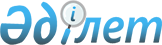 Тараз қалалық мәслихатының 2021 жылғы 24 желтоқсандағы №10-3 "2022-2024 жылдарға арналған қалалық бюджет туралы" шешіміне өзгерістер енгізу туралыЖамбыл облысы Тараз қалалық мәслихатының 2022 жылғы 23 қыркүйектегі № 19-2 шешімі
      Тараз қалалық мәслихаты ШЕШТІ:
      1. "2022-2024 жылдарға арналған қалалық бюджет туралы" Тараз қалалық мәслихатының 2021 жылғы 24 желтоқсандағы №10-3 шешіміне (Нормативтік құқықтық актілердің мемлекеттік тіркеу тізілімінде №26217 болып тіркелген) келесі өзгерістер енгізілсін:
      1 - тармақ жаңа редакцияда жазылсын:
      "1. 2022-2024 жылдарға арналған қалалық бюджет тиісінше осы шешімге 1, 2, 3 қосымшаларға сәйкес, оның ішінде 2022 жылға мынадай көлемдерде бекітілсін:
      1) кірістер – 73 516 160 мың теңге, оның ішінде:
      салықтық түсімдер – 18 628 015 мың теңге;
      cалықтық емес түсімдер – 345 645 мың теңге; 
      негізгі капиталды сатудан түскен түсімдер – 10 297 691 мың теңге;
      трансферттер түсімі – 44 244 809 мың теңге;
      2) шығындар – 88 113 599 мың теңге;
      3) таза бюджеттік кредиттеу – 0 мың теңге:
      бюджеттік кредиттер – 0 мың теңге;
      бюджеттік кредиттерді өтеу – 0 теңге; 
      4) қаржы активтерімен операциялар бойынша сальдо – 564 847 мың теңге;
      қаржы активтерін сатып алу – 564 847 мың теңге;
      қаржы активтерін сатудан түсетін түсімдер – 0 теңге; 
      5) бюджет тапшылығы (профициті) – -15 162 286 мың теңге;
      6) бюджет тапшылығын қаржыландыру (профицитін пайдалану) – 15 162 286 мың теңге:
      қарыздар түсімі – 24 123 829 мың теңге;
      қарыздарды өтеу – 9 561 529 мың теңге;
      бюджет қаражатының пайдаланылатын қалдықтары – 599 986 мың теңге".
      2 - тармақ жаңа редакцияда жазылсын:
      "2. 2022 жылға арналған қала әкімдігінің резерві 786 119 мың теңге сомасында бекітілсін".
      Көрсетілген шешімнің 1 - қосымшасы осы шешімнің қосымшасына сәйкес жаңа редакцияда жазылсын.
      2. Осы шешім 2022 жылдың 1 қаңтарынан қолданысқа енгізіледі. Тараз қаласының 2022 жылға арналған бюджеті
					© 2012. Қазақстан Республикасы Әділет министрлігінің «Қазақстан Республикасының Заңнама және құқықтық ақпарат институты» ШЖҚ РМК
				
      Тараз қалалық мәслихаты 

      хатшысының міндетін 

      атқарушы 

М. Бердалиев
Тараз қалалық мәслихатының
2022 жылғы 23 қыркүйектегі
№19-2 шешіміне 1 қосымша
Санаты
Санаты
Сомасы, мың теңге
Сыныбы
Сыныбы
Сыныбы
Сомасы, мың теңге
Iшкi сыныбы
Iшкi сыныбы
Атауы
1
1
1
2
3
І. КІРІСТЕР
73 516 160
1
САЛЫҚТЫҚ ТҮСІМДЕР
18 628 015
01
Табыс салығы
9 660 182
1
Корпоративтік табыс салығы
4 197 000
2
Жеке табыс салығы
5 463 182
03
Әлеуметтiк салық
3 722 513
1
Әлеуметтік салық
3 722 513
04
Меншiкке салынатын салықтар
4 240 020
1
Мүлiкке салынатын салықтар
2 480 000
3
Жер салығы
260 000
4
Көлiк құралдарына салынатын салық
1 500 000
5
Бірыңғай жер салығы
20
05
Тауарларға, жұмыстарға және қызметтерге салынатын iшкi салықтар
655 300
2
Акциздер
57 300
3
Табиғи және басқа да ресурстарды пайдаланғаны үшiн түсетiн түсiмдер
135 000
4
Кәсiпкерлiк және кәсiби қызметтi жүргiзгенi үшiн алынатын алымдар
463 000
07
Басқа да салықтар
50 000
1
Басқа да салықтар
50 000
08
Заңдық маңызы бар әрекеттерді жасағаны және (немесе) оған уәкілеттігі бар мемлекеттік органдар немесе лауазымды адамдар құжаттар бергені үшін алынатын міндетті төлемдер
300 000
1
Мемлекеттік баж
300 000
2
САЛЫҚТЫҚ ЕМЕС ТҮСІМДЕР
345 645
01
Мемлекеттік меншіктен түсетін кірістер
125 500
1
Мемлекеттік кәсіпорындардың таза кірісі бөлігінің түсімдері
2 000
5
Мемлекет меншігіндегі мүлікті жалға беруден түсетін кірістер
123 000
9
Мемлекет меншігінен түсетін басқа да кірістер
500
04
Мемлекеттік бюджеттен қаржыландырылатын, сондай-ақ Қазақстан Республикасы Ұлттық Банкінің бюджетінен (шығыстар сметасынан) ұсталатын және қаржыландырылатын мемлекеттік мекемелер салатын айыппұлдар, өсімпұлдар, санкциялар, өндіріп алулар
20 085
1
Мұнай секторы ұйымдарынан түсетін түсімдерді қоспағанда, мемлекеттік бюджеттен қаржыландырылатын, сондай-ақ Қазақстан Республикасы Ұлттық Банкінің бюджетінен (шығыстар сметасынан) ұсталатын және қаржыландырылатын мемлекеттік мекемелер салатын айыппұлдар, өсімпұлдар, санкциялар, өндіріп алулар
20 085
06
Басқа да салықтық емес түсiмдер
200 060
1
Басқа да салықтық емес түсiмдер
200 060
3
НЕГІЗГІ КАПИТАЛДЫ САТУДАН ТҮСЕТІН ТҮСІМДЕР
10 297 691
01
Мемлекеттік мекемелерге бекітілген мемлекеттік мүлікті сату
9 797 691
1
Мемлекеттік мекемелерге бекітілген мемлекеттік мүлікті сату
9 797 691
03
Жердi және материалдық емес активтердi сату
500 000
1
Жерді сату
450 000
2
Материалдық емес активтерді сату 
50 000
4
ТРАНСФЕРТТЕРДІҢ ТҮСІМДЕРІ
44 244 809
02
Мемлекеттiк басқарудың жоғары тұрған органдарынан түсетiн трансферттер
44 244 809
2
Облыстық бюджеттен түсетiн трансферттер
44 244 809
Функционалдық топ
Функционалдық топ
Функционалдық топ
Функционалдық топ
Сомасы, мың теңге
Бюджеттік бағдарламалардың әкiмшiсi
Бюджеттік бағдарламалардың әкiмшiсi
Бюджеттік бағдарламалардың әкiмшiсi
Сомасы, мың теңге
Бағдарлама
Бағдарлама
 Атауы 
1
1
1
2
3
ІІ. ШЫҒЫНДАР
88113599
01
Жалпы сипаттағы мемлекеттiк қызметтер
1086081
112
Аудан (облыстық маңызы бар қала) мәслихатының аппараты
73663
001
Аудан (облыстық маңызы бар қала) мәслихатының қызметін қамтамасыз ету жөніндегі қызметтер
72703
003
Мемлекеттік органның күрделі шығыстары
960
122
Аудан (облыстық маңызы бар қала) әкімінің аппараты
589510
001
Аудан (облыстық маңызы бар қала) әкімінің қызметін қамтамасыз ету жөніндегі қызметтер
555016
003
Мемлекеттік органның күрделі шығыстары
34139
009
Ведомстволық бағыныстағы мемлекеттік мекемелер мен ұйымдардың күрделі шығыстары
355
452
Ауданның (облыстық маңызы бар қаланың) қаржы бөлімі
101311
001
Ауданның (облыстық маңызы бар қаланың) бюджетін орындау және коммуналдық меншігін басқару саласындағы мемлекеттік саясатты іске асыру жөніндегі қызметтер
78801
003
Салық салу мақсатында мүлікті бағалауды жүргізу
20330
010
Жекешелендіру, коммуналдық меншікті басқару, жекешелендіруден кейінгі қызмет және осыған байланысты дауларды реттеу 
835
018
Мемлекеттік органның күрделі шығыстары
1345
453
Ауданның (облыстық маңызы бар қаланың) экономика және бюджеттік жоспарлау бөлімі
112584
001
Экономикалық саясатты, мемлекеттік жоспарлау жүйесін қалыптастыру және дамыту саласындағы мемлекеттік саясатты іске асыру жөніндегі қызметтер
107324
004
Мемлекеттік органның күрделі шығыстары
3700
061
Бюджеттік инвестициялар және мемлекеттік-жекешелік әріптестік, оның ішінде концессия мәселелері жөніндегі құжаттаманы сараптау және бағалау
1560
458
Ауданның (облыстық маңызы бар қаланың) тұрғын үй-коммуналдық шаруашылығы, жолаушылар көлігі және автомобиль жолдары бөлімі
159447
001
Жергілікті деңгейде тұрғын үй-коммуналдық шаруашылығы, жолаушылар көлігі және автомобиль жолдары саласындағы мемлекеттік саясатты іске асыру жөніндегі қызметтер
153741
013
Мемлекеттік органның күрделі шығыстары
5706
494
Ауданның (облыстық маңызы бар қаланың) кәсіпкерлік және өнеркәсіп бөлімі
49566
001
Жергілікті деңгейде кәсіпкерлікті және өнеркәсіпті дамыту саласындағы мемлекеттік саясатты іске асыру жөніндегі қызметтер
49202
003
Мемлекеттік органның күрделі шығыстары
364
02
Қорғаныс
14743
122
 Аудан (облыстық маңызы бар қала) әкімінің аппараты
14743
005
Жалпыға бірдей әскери міндетті атқару шеңберіндегі іс-шаралар
6154
006
Аудан (облыстық маңызы бар қала) ауқымындағы төтенше жағдайлардың алдын алу және оларды жою
8589
03
Қоғамдық тәртіп, қауіпсіздік, құқықтық, сот, қылмыстық-атқару қызметі
193159
467
Ауданның (облыстық маңызы бар қаланың) құрылыс бөлімі
20159
066
Қоғамдық тәртіп пен қауіпсіздік объектілерін салу
20159
458
Ауданның (облыстық маңызы бар қаланың) тұрғын үй-коммуналдық шаруашылығы, жолаушылар көлігі және автомобиль жолдары бөлімі
173000
021
Елдi мекендерде жол қозғалысы қауiпсiздiгін қамтамасыз ету
173000
06
Әлеуметтiк көмек және әлеуметтiк қамсыздандыру
6452247
451
Ауданның (облыстық маңызы бар қаланың) жұмыспен қамту және әлеуметтік бағдарламалар бөлімі
1905743
005
Мемлекеттік атаулы әлеуметтік көмек 
1905743
451
Ауданның (облыстық маңызы бар қаланың) жұмыспен қамту және әлеуметтік бағдарламалар бөлімі
3544663
002
Жұмыспен қамту бағдарламасы
1720908
006
Тұрғын үйге көмек көрсету
200000
007
Жергілікті өкілетті органдардың шешімі бойынша мұқтаж азаматтардың жекелеген топтарына әлеуметтік көмек
385542
010
Үйден тәрбиеленіп оқытылатын мүгедек балаларды материалдық қамтамасыз ету
22659
013
Белгіленген тұрғылықты жері жоқ тұлғаларды әлеуметтік бейімдеу
168459
014
Мұқтаж азаматтарға үйде әлеуметтiк көмек көрсету
373130
017
Оңалтудың жеке бағдарламасына сәйкес мұқтаж мүгедектердi мiндеттi гигиеналық құралдармен қамтамасыз ету, қозғалуға қиындығы бар бірінші топтағы мүгедектерге жеке көмекшінің және есту бойынша мүгедектерге қолмен көрсететiн тіл маманының қызметтерін ұсыну 
418100
023
Жұмыспен қамту орталықтарының қызметін қамтамасыз ету
255865
451
Ауданның (облыстық маңызы бар қаланың) жұмыспен қамту және әлеуметтік бағдарламалар бөлімі
936123
001
Жергілікті деңгейде халық үшін әлеуметтік бағдарламаларды жұмыспен қамтуды қамтамасыз етуді іске асыру саласындағы мемлекеттік саясатты іске асыру жөніндегі қызметтер 
144559
011
Жәрдемақыларды және басқа да әлеуметтік төлемдерді есептеу, төлеу мен жеткізу бойынша қызметтерге ақы төлеу
2000
021
Мемлекеттік органның күрделі шығыстары 
1820
050
Қазақстан Республикасында мүгедектердің құқықтарын қамтамасыз етуге және өмір сүру сапасын жақсарту
778108
054
Үкіметтік емес ұйымдарда мемлекеттік әлеуметтік тапсырысты орналастыру
2400
067
Ведомстволық бағыныстағы мемлекеттік мекемелер мен ұйымдардың күрделі шығыстары
7236
467
Ауданның (облыстық маңызы бар қаланың) құрылыс бөлімі
65718
041
Әлеуметтік қамтамасыз ету объектілерін салу және реконструкциялау
15718
094
Әлеуметтік көмек ретінде тұрғын үй сертификаттарын беру
50000
07
Тұрғын үй-коммуналдық шаруашылық
40146471
463
Ауданның (облыстық маңызы бар қаланың) жер қатынастары бөлімі
291878
016
Мемлекет мұқтажы үшін жер учаскелерін алу
291878
467
Ауданның (облыстық маңызы бар қаланың) құрылыс бөлімі
27565621
003
Коммуналдық тұрғын үй қорының тұрғын үйін жобалау және (немесе) салу, реконструкциялау
23129115
004
Инженерлік-коммуникациялық инфрақұрылымды жобалау, дамыту және (немесе) жайластыру
4436506
491
Ауданның (облыстық маңызы бар қаланың) тұрғын үй қатынастары бөлімі
3734345
001
Жергілікті деңгейде тұрғын үй қоры саласындағы мемлекеттік саясатты іске асыру жөніндегі қызметтер
250240
003
Мемлекеттік органның күрделі шығыстары
130
005
Мемлекеттік тұрғын үй қорын сақтауды ұйымдастыру
260338
081
Кондоминиум объектілерінің ортақ мүлкіне күрделі жөндеу жүргізуге кредит беру
3223637
458
Ауданның (облыстық маңызы бар қаланың) тұрғын үй-коммуналдық шаруашылығы, жолаушылар көлігі және автомобиль жолдары бөлімі
3910285
012
Сумен жабдықтау және су бұру жүйесінің жұмыс істеуі
189987
028
Коммуналдық шаруашылығын дамыту
3662
029
Сумен жабдықтау және су бұру жүйелерін дамыту
3716636
458
Ауданның (облыстық маңызы бар қаланың) тұрғын үй-коммуналдық шаруашылығы, жолаушылар көлігі және автомобиль жолдары бөлімі
4644342
015
Елдi мекендердегі көшелердi жарықтандыру
1700517
016
Елдi мекендердiң санитариясын қамтамасыз ету
960505
017
Жерлеу орындарын ұстау және туыстары жоқ адамдарды жерлеу
2500
018
Елдi мекендердi абаттандыру және көгалдандыру
1980820
08
Мәдениет, спорт, туризм және ақпараттық кеңістiк
1529966
455
Ауданның (облыстық маңызы бар қаланың) мәдениет және тілдерді дамыту бөлімі
433366
003
Мәдени-демалыс жұмысын қолдау
433366
467
Ауданның (облыстық маңызы бар қаланың) құрылыс бөлімі
152984
011
Мәдениет объектілерін дамыту
152984
465
Ауданның (облыстық маңызы бар қаланың) дене шынықтыру және спорт бөлімі
309753
001
Жергілікті деңгейде дене шынықтыру және спорт саласындағы мемлекеттік саясатты іске асыру жөніндегі қызметтер
33203
004
Мемлекеттік органның күрделі шығыстары
21
005
Ұлттық және бұқаралық спорт түрлерін дамыту
7488
006
Аудандық (облыстық маңызы бар қалалық) деңгейде спорттық жарыстар өткiзу
253225
007
Әртүрлi спорт түрлерi бойынша аудан (облыстық маңызы бар қала) құрама командаларының мүшелерiн дайындау және олардың облыстық спорт жарыстарына қатысуы
6905
032
Ведомстволық бағыныстағы мемлекеттік мекемелер мен ұйымдардың күрделі шығыстары
8911
467
Ауданның (облыстық маңызы бар қаланың) құрылыс бөлімі
3417
008
Cпорт объектілерін дамыту
3417
455
Ауданның (облыстық маңызы бар қаланың) мәдениет және тілдерді дамыту бөлімі
242429
006
Аудандық (қалалық) кiтапханалардың жұмыс iстеуi
239135
007
Мемлекеттiк тiлдi және Қазақстан халқының басқа да тiлдерін дамыту
3294
456
Ауданның (облыстық маңызы бар қаланың) ішкі саясат бөлімі
53141
002
Мемлекеттік ақпараттық саясат жүргізу жөніндегі қызметтер
53141
455
Ауданның (облыстық маңызы бар қаланың) мәдениет және тілдерді дамыту бөлімі
86830
001
Жергілікті деңгейде тілдерді және мәдениетті дамыту саласындағы мемлекеттік саясатты іске асыру жөніндегі қызметтер
46787
032
Ведомстволық бағыныстағы мемлекеттік мекемелер мен ұйымдардың күрделі шығыстары
40043
456
Ауданның (облыстық маңызы бар қаланың) ішкі саясат бөлімі
248046
001
Жергілікті деңгейде ақпарат, мемлекеттілікті нығайту және азаматтардың әлеуметтік сенімділігін қалыптастыру саласында мемлекеттік саясатты іске асыру жөніндегі қызметтер
141911
003
Жастар саясаты саласында іс-шараларды іске асыру
104004
006
Мемлекеттік органның күрделі шығыстары
2131
10
Ауыл, су, орман, балық шаруашылығы, ерекше қорғалатын табиғи аумақтар, қоршаған ортаны және жануарлар дүниесін қорғау, жер қатынастары
166143
458
Ауданның (облыстық маңызы бар қаланың) тұрғын үй-коммуналдық шаруашылығы, жолаушылар көлігі және автомобиль жолдары бөлімі
15000
057
Үй жануарларына арналған баспаналарды, уақытша ұстау пункттерін ұстау
15000
462
Ауданның (облыстық маңызы бар қаланың) ауыл шаруашылығы бөлімі
43219
001
Жергілікті деңгейде ауыл шаруашылығы саласындағы мемлекеттік саясатты іске асыру жөніндегі қызметтер
43219
467
Ауданның (облыстық маңызы бар қаланың) құрылыс бөлімі
10200
010
Ауыл шаруашылығы объектілерін дамыту
10200
463
Ауданның (облыстық маңызы бар қаланың) жер қатынастары бөлімі
97724
001
Аудан (облыстық маңызы бар қала) аумағында жер қатынастарын реттеу саласындағы мемлекеттік саясатты іске асыру жөніндегі қызметтер
94724
007
Мемлекеттік органның күрделі шығыстары
3000
11
Өнеркәсіп, сәулет, қала құрылысы және құрылыс қызметі
368042
467
Ауданның (облыстық маңызы бар қаланың) құрылыс бөлімі
160359
001
Жергілікті деңгейде құрылыс саласындағы мемлекеттік саясатты іске асыру жөніндегі қызметтер
157739
017
Мемлекеттік органның күрделі шығыстары 
2620
468
Ауданның (облыстық маңызы бар қаланың) сәулет және қала құрылысы бөлімі
207683
001
Жергілікті деңгейде сәулет және қала құрылысы саласындағы мемлекеттік саясатты іске асыру жөніндегі қызметтер
131321
003
Аудан аумағында қала құрылысын дамыту схемаларын және елді мекендердің бас жоспарларын әзірлеу
75000
004
Мемлекеттік органның күрделі шығыстары 
1362
12
Көлiк және коммуникация
4213126
458
Ауданның (облыстық маңызы бар қаланың) тұрғын үй-коммуналдық шаруашылығы, жолаушылар көлігі және автомобиль жолдары бөлімі
4213126
022
Көлік инфрақұрылымын дамыту
1584613
023
Автомобиль жолдарының жұмыс істеуін қамтамасыз ету
100000
045
Аудандық маңызы бар автомобиль жолдарын және елді-мекендердің көшелерін күрделі және орташа жөндеу
1388513
037
Әлеуметтік маңызы бар қалалық (ауылдық), қала маңындағы және ауданішілік қатынастар бойынша жолаушылар тасымалдарын субсидиялау
1140000
13
Басқалар
837340
458
Ауданның (облыстық маңызы бар қаланың) тұрғын үй-коммуналдық шаруашылығы, жолаушылар көлігі және автомобиль жолдары бөлімі
48721
055
"Бизнестің жол картасы 2025" бизнесті қолдау мен дамытудың бірыңғай бағдарламасы шеңберінде индустриялық инфрақұрылымды дамыту
48721
452
 Ауданның (облыстық маңызы бар қаланың) қаржы бөлімі
786119
012
Ауданның (облыстық маңызы бар қаланың) жергілікті атқарушы органының резерві 
786119
453
Ауданның (облыстық маңызы бар қаланың) экономика және бюджеттік жоспарлау бөлімі
2500
003
Жергілікті бюджеттік инвестициялық жобалардың техникалық-экономикалық негіздемелерін және мемлекеттік-жекешелік әріптестік жобалардың, оның ішінде концессиялық жобалардың конкурстық құжаттамаларын әзірлеу немесе түзету, сондай-ақ қажетті сараптамаларын жүргізу, мемлекеттік-жекешелік әріптестік жобаларды, оның ішінде концессиялық жобаларды консультациялық сүйемелдеу
2500
14
Борышқа қызмет көрсету
699984
452
Ауданның (облыстық маңызы бар қаланың) қаржы бөлімі
699984
013
Жергілікті атқарушы органдардың облыстық бюджеттен қарыздар бойынша сыйақылар мен өзге де төлемдерді төлеу бойынша борышына қызмет көрсету
699984
15
Трансферттер
32406297
452
Ауданның (облыстық маңызы бар қаланың) қаржы бөлімі
32406297
006
Пайдаланылмаған (толық пайдаланылмаған) нысаналы трансферттерді қайтару
108
024
Заңнаманы өзгертуге байланысты жоғары тұрған бюджеттің шығындарын өтеуге төменгі тұрған бюджеттен ағымдағы нысаналы трансферттер
32406077
054
Қазақстан Республикасының Ұлттық қорынан берілетін нысаналы трансферт есебінен республикалық бюджеттен бөлінген пайдаланылмаған (түгел пайдаланылмаған) нысаналы трансферттердің сомасын қайтару
112
Ш. Таза бюджеттік кредиттеу
0
Бюджеттік кредиттер
0
Бюджеттік кредиттерді өтеу
0
IV. Қаржы активтерімен операциялар бойынша сальдо
564847
 Қаржы активтерін сатып алу 
564847
13
Басқалар
564847
458
Ауданның (облыстық маңызы бар қаланың) тұрғын үй-коммуналдық шаруашылығы, жолаушылар көлігі және автомобиль жолдары бөлімі
179347
065
Заңды тұлғалардың жарғылық капиталын қалыптастыру немесе ұлғайту
179347
491
Ауданның (облыстық маңызы бар қаланың) тұрғын үй қатынастары бөлімі
385500
065
Заңды тұлғалардың жарғылық капиталын қалыптастыру немесе ұлғайту
385500
Қаржы активтерін сатудан түсетін түсімдер
0
6
Мемлекеттің қаржы активтерін сатудан түсетін түсімдер
0
01
Мемлекеттің қаржы активтерін сатудан түсетін түсімдер
0
1
Қаржы активтерін ел ішінде сатудан түсетін түсімдер
0
V. Бюджет тапшылығы (профициті)
-15162286
VI. Бюджет тапшылығын қаржыландыру (профицитін пайдалану)
15162286
Санаты
Санаты
Санаты
Санаты
Сыныбы
Сыныбы
Сыныбы
Iшкi сыныбы
Iшкi сыныбы
Атауы
Сомасы, мың теңге
1
1
1
2
3
7
Қарыздар түсімі
24123829
1
Мемлекеттік ішкі қарыздар 
24123829
2
Қарыз алу келісім-шарттары
24123829
8
Бюджет қаражаттарының пайдаланылатын қалдықтары
599986
Функционалдық топ
Функционалдық топ
Функционалдық топ
Функционалдық топ
Бюджеттік бағдарламалардың әкiмшiсi
Бюджеттік бағдарламалардың әкiмшiсi
Бюджеттік бағдарламалардың әкiмшiсi
Бағдарлама
Бағдарлама
 Атауы 
Сомасы, мың теңге
1
2
3
16
Қарыздарды өтеу
9561529
452
Ауданның (облыстық маңызы бар қаланың) қаржы бөлімі
9561529
008
Жергілікті атқарушы органның жоғары тұрған бюджет алдындағы борышын өтеу
9561529